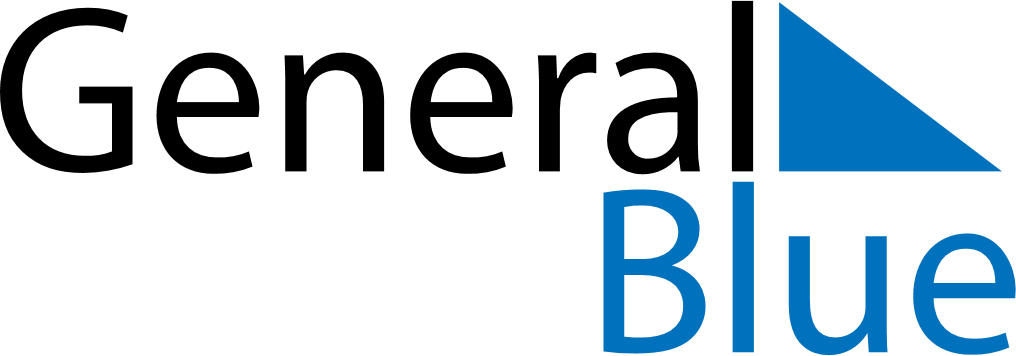 January 2023January 2023January 2023January 2023El SalvadorEl SalvadorEl SalvadorMondayTuesdayWednesdayThursdayFridaySaturdaySaturdaySunday1New Year’s Day234567789101112131414151617181920212122Firma de los Acuerdos de Paz23242526272828293031